Columbia County 4-H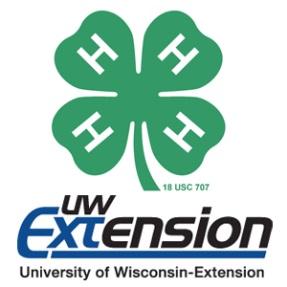 Award & Educational Travel Opportunity Selection Form4-H Member’s Name 										Street Address 											City, State, Zip Code 										E-mail Address 											4-H Club 						  Grade (at time of application) 	Parent/Guardian’s Signature 									By signing this form, I recommend the member for these opportunities and feel they would be a good representative of Columbia County 4-H:4-H Club Leader’s Signature 									Please rank award/educational travel opportunities in order of preference (#1 as first choice, etc.). See pages 2 and 3 of this packet or visit the 4-H website for more information and eligibility requirements. If you are not eligible, please place an X and do not include it in your preference ranking.          	State 4-H & Youth Conference (June)           	Chicago Daze (Summer)             	Citizenship Washington Focus (June or July)           	National 4-H Congress (Fall Next Year)           	National 4-H Conference (April)          	4-H Key Award (Fall Next Year)Return this form with your completed cover letter and resume by October 1 to:Columbia County UW-Extension Office℅ 4-H Award & Educational Travel Opportunity Selection112 E. Edgewater St., Room 212Portage, WI 53901Interviews will be held within the month of October. You will be notified of the specific time.